Виконавець: Голопьоров Р.В._________________Ініціатор розгляду питання – міський голова Лисенко О.М.Проєкт рішення підготовлений Департаментом інспекційної роботи Сумської міської ради.Доповідач: Голопьоров Р.В.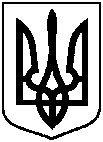 Проєктоприлюднено«__»_______________ 2023 р.Проєктоприлюднено«__»_______________ 2023 р.Сумська міська радаСумська міська радаСумська міська радаСумська міська радаVІІІ СКЛИКАННЯ ______ СЕСІЯVІІІ СКЛИКАННЯ ______ СЕСІЯVІІІ СКЛИКАННЯ ______ СЕСІЯVІІІ СКЛИКАННЯ ______ СЕСІЯРІШЕННЯРІШЕННЯРІШЕННЯРІШЕННЯвід ___ _______2023 року № ___ - МРм. Сумивід ___ _______2023 року № ___ - МРм. Сумивід ___ _______2023 року № ___ - МРм. СумиПро втрату чинності рішення Сумської міської ради від 26 липня 2017 року № 2383-МР «Про затвердження Порядку надання фінансової підтримки суб’єктам малого і середнього підприємництва з міського бюджету м. Суми» (зі змінами)Про втрату чинності рішення Сумської міської ради від 26 липня 2017 року № 2383-МР «Про затвердження Порядку надання фінансової підтримки суб’єктам малого і середнього підприємництва з міського бюджету м. Суми» (зі змінами)Про втрату чинності рішення Сумської міської ради від 26 липня 2017 року № 2383-МР «Про затвердження Порядку надання фінансової підтримки суб’єктам малого і середнього підприємництва з міського бюджету м. Суми» (зі змінами)У зв’язку з внесенням змін до рішення Сумської міської ради від 29 вересня 2021 року № 1601-МР «Про цільову Програму підтримки малого і середнього підприємництва Сумської міської територіальної громади на 2022-2024 роки» (рішення Сумської міської ради від 29 березня 2023 року № 3589-МР) та  виключенням заходу щодо надання фінансової підтримки суб’єктам малого і середнього підприємництва з бюджету Сумської МТГ шляхом відшкодування частини відсотків за кредитами, наданими суб’єктам малого і середнього підприємництва, керуючись статтею 25 Закону України «Про місцеве самоврядування в Україні», Сумська міська рада У зв’язку з внесенням змін до рішення Сумської міської ради від 29 вересня 2021 року № 1601-МР «Про цільову Програму підтримки малого і середнього підприємництва Сумської міської територіальної громади на 2022-2024 роки» (рішення Сумської міської ради від 29 березня 2023 року № 3589-МР) та  виключенням заходу щодо надання фінансової підтримки суб’єктам малого і середнього підприємництва з бюджету Сумської МТГ шляхом відшкодування частини відсотків за кредитами, наданими суб’єктам малого і середнього підприємництва, керуючись статтею 25 Закону України «Про місцеве самоврядування в Україні», Сумська міська рада У зв’язку з внесенням змін до рішення Сумської міської ради від 29 вересня 2021 року № 1601-МР «Про цільову Програму підтримки малого і середнього підприємництва Сумської міської територіальної громади на 2022-2024 роки» (рішення Сумської міської ради від 29 березня 2023 року № 3589-МР) та  виключенням заходу щодо надання фінансової підтримки суб’єктам малого і середнього підприємництва з бюджету Сумської МТГ шляхом відшкодування частини відсотків за кредитами, наданими суб’єктам малого і середнього підприємництва, керуючись статтею 25 Закону України «Про місцеве самоврядування в Україні», Сумська міська рада У зв’язку з внесенням змін до рішення Сумської міської ради від 29 вересня 2021 року № 1601-МР «Про цільову Програму підтримки малого і середнього підприємництва Сумської міської територіальної громади на 2022-2024 роки» (рішення Сумської міської ради від 29 березня 2023 року № 3589-МР) та  виключенням заходу щодо надання фінансової підтримки суб’єктам малого і середнього підприємництва з бюджету Сумської МТГ шляхом відшкодування частини відсотків за кредитами, наданими суб’єктам малого і середнього підприємництва, керуючись статтею 25 Закону України «Про місцеве самоврядування в Україні», Сумська міська рада У зв’язку з внесенням змін до рішення Сумської міської ради від 29 вересня 2021 року № 1601-МР «Про цільову Програму підтримки малого і середнього підприємництва Сумської міської територіальної громади на 2022-2024 роки» (рішення Сумської міської ради від 29 березня 2023 року № 3589-МР) та  виключенням заходу щодо надання фінансової підтримки суб’єктам малого і середнього підприємництва з бюджету Сумської МТГ шляхом відшкодування частини відсотків за кредитами, наданими суб’єктам малого і середнього підприємництва, керуючись статтею 25 Закону України «Про місцеве самоврядування в Україні», Сумська міська рада У зв’язку з внесенням змін до рішення Сумської міської ради від 29 вересня 2021 року № 1601-МР «Про цільову Програму підтримки малого і середнього підприємництва Сумської міської територіальної громади на 2022-2024 роки» (рішення Сумської міської ради від 29 березня 2023 року № 3589-МР) та  виключенням заходу щодо надання фінансової підтримки суб’єктам малого і середнього підприємництва з бюджету Сумської МТГ шляхом відшкодування частини відсотків за кредитами, наданими суб’єктам малого і середнього підприємництва, керуючись статтею 25 Закону України «Про місцеве самоврядування в Україні», Сумська міська рада У зв’язку з внесенням змін до рішення Сумської міської ради від 29 вересня 2021 року № 1601-МР «Про цільову Програму підтримки малого і середнього підприємництва Сумської міської територіальної громади на 2022-2024 роки» (рішення Сумської міської ради від 29 березня 2023 року № 3589-МР) та  виключенням заходу щодо надання фінансової підтримки суб’єктам малого і середнього підприємництва з бюджету Сумської МТГ шляхом відшкодування частини відсотків за кредитами, наданими суб’єктам малого і середнього підприємництва, керуючись статтею 25 Закону України «Про місцеве самоврядування в Україні», Сумська міська рада ВИРІШИЛА:ВИРІШИЛА:ВИРІШИЛА:ВИРІШИЛА:ВИРІШИЛА:ВИРІШИЛА:ВИРІШИЛА:1. Рішення Сумської міської ради від 26 липня 2017 року № 2383-МР «Про затвердження Порядку надання фінансової підтримки суб’єктам малого і середнього підприємництва з міського бюджету м. Суми» (зі змінами від 18 грудня 2019 року № 6109-МР) вважати таким, що втратило чинність.1. Рішення Сумської міської ради від 26 липня 2017 року № 2383-МР «Про затвердження Порядку надання фінансової підтримки суб’єктам малого і середнього підприємництва з міського бюджету м. Суми» (зі змінами від 18 грудня 2019 року № 6109-МР) вважати таким, що втратило чинність.1. Рішення Сумської міської ради від 26 липня 2017 року № 2383-МР «Про затвердження Порядку надання фінансової підтримки суб’єктам малого і середнього підприємництва з міського бюджету м. Суми» (зі змінами від 18 грудня 2019 року № 6109-МР) вважати таким, що втратило чинність.1. Рішення Сумської міської ради від 26 липня 2017 року № 2383-МР «Про затвердження Порядку надання фінансової підтримки суб’єктам малого і середнього підприємництва з міського бюджету м. Суми» (зі змінами від 18 грудня 2019 року № 6109-МР) вважати таким, що втратило чинність.1. Рішення Сумської міської ради від 26 липня 2017 року № 2383-МР «Про затвердження Порядку надання фінансової підтримки суб’єктам малого і середнього підприємництва з міського бюджету м. Суми» (зі змінами від 18 грудня 2019 року № 6109-МР) вважати таким, що втратило чинність.1. Рішення Сумської міської ради від 26 липня 2017 року № 2383-МР «Про затвердження Порядку надання фінансової підтримки суб’єктам малого і середнього підприємництва з міського бюджету м. Суми» (зі змінами від 18 грудня 2019 року № 6109-МР) вважати таким, що втратило чинність.1. Рішення Сумської міської ради від 26 липня 2017 року № 2383-МР «Про затвердження Порядку надання фінансової підтримки суб’єктам малого і середнього підприємництва з міського бюджету м. Суми» (зі змінами від 18 грудня 2019 року № 6109-МР) вважати таким, що втратило чинність.2. Координацію виконання цього рішення покласти на заступника міського голови згідно з розподілом обов’язків.2. Координацію виконання цього рішення покласти на заступника міського голови згідно з розподілом обов’язків.2. Координацію виконання цього рішення покласти на заступника міського голови згідно з розподілом обов’язків.2. Координацію виконання цього рішення покласти на заступника міського голови згідно з розподілом обов’язків.2. Координацію виконання цього рішення покласти на заступника міського голови згідно з розподілом обов’язків.2. Координацію виконання цього рішення покласти на заступника міського голови згідно з розподілом обов’язків.2. Координацію виконання цього рішення покласти на заступника міського голови згідно з розподілом обов’язків.Сумський міський голова						    О.М. ЛисенкоСумський міський голова						    О.М. ЛисенкоСумський міський голова						    О.М. ЛисенкоСумський міський голова						    О.М. ЛисенкоСумський міський голова						    О.М. ЛисенкоСумський міський голова						    О.М. ЛисенкоСумський міський голова						    О.М. Лисенко